GUIA DE AUTOAPRENDIZAJE Nº12 EDUCACIÓN FÍSICA Y SALUDI º y II º MEDIONombre_______________________________________ Curso: _______ Fecha: _________Introducción:Hoy realizaremos nuestra 12va guía de autoaprendizaje en la cual reconoceremos y aplicaremos las habilidades motrices específicas de locomoción, manipulación y estabilidad en la Cueca.Observa la cápsula explicativa de la Cueca: https://youtu.be/mC6rW_W2_u8Observa el video de la Cueca donde se realiza la vuelta inicial redonda: https://youtu.be/IyFK3XasCAEObserva el video de la Cueca donde se realiza la vuelta inicial doble S: https://youtu.be/K3PtghPCTasEjercitación:¿Cómo podrías definir la Cueca?________________________________________________________________________________________________________________________________________________________________________¿Cuál es el elemento principal que necesitas para bailar Cueca?________________________________________________________________________¿Cómo se manifiestan las habilidades motrices específicas de manipulación, locomoción y estabilidad en la Cueca?Manipulación: __________________________________________________________________Locomoción: ___________________________________________________________________Estabilidad: ____________________________________________________________________Define con tus propias palabras, ¿qué es la expresión corporal?________________________________________________________________________________________________________________________________________________________________________¿Desde qué fecha la Cueca es nuestro baile nacional?____________________________________________________________________________________Escribe los nombres de los elementos indicados de la Vestimenta de la dama y del varón.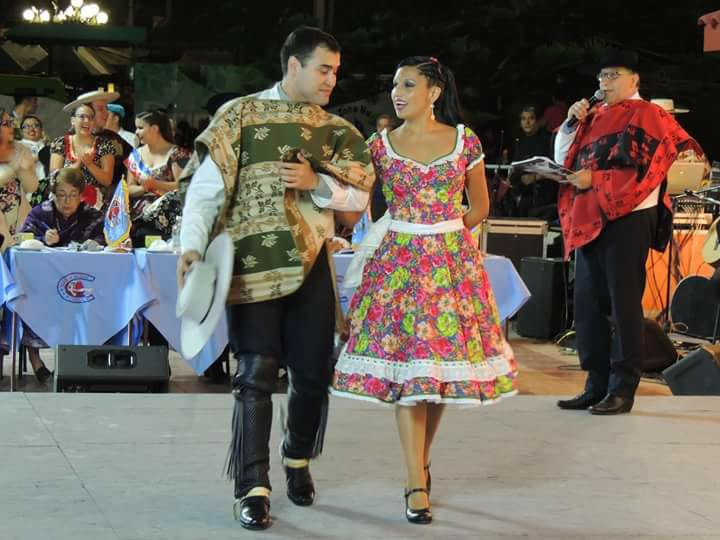 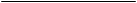 Completa el cuadro registrando a que zona geográfica corresponden los diferentes tipos de Cueca: NORTINA, URBANA, HUASA, CAMPESINA Y CHILOTA.Escribe los 10 pasos que forman la estructura coreográfica de la Cueca.____________________________________________________________________________________________________________________________________________________________________________________________________________________________________________________________________________________________________________________________________________________________________________________________________________________________________________________________________________________________________________________¿Cómo se llaman los 3 pasos principales que se realizan en la Cueca?_________________________________________________________________________________Observa las imágenes y escribe el nombre que corresponde a cada vuelta inicial.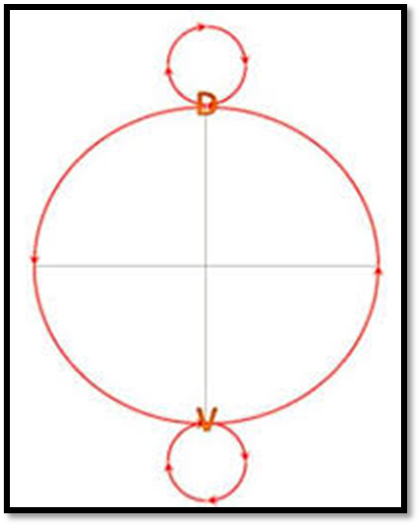 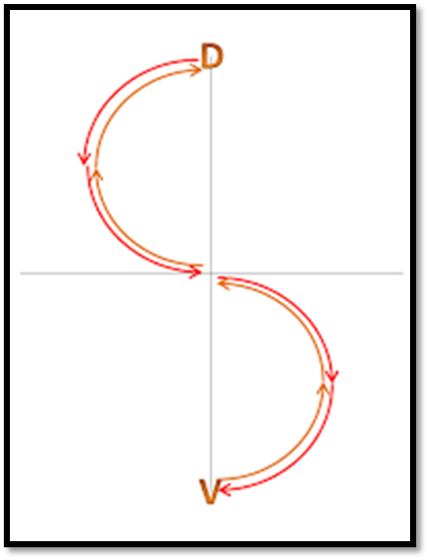 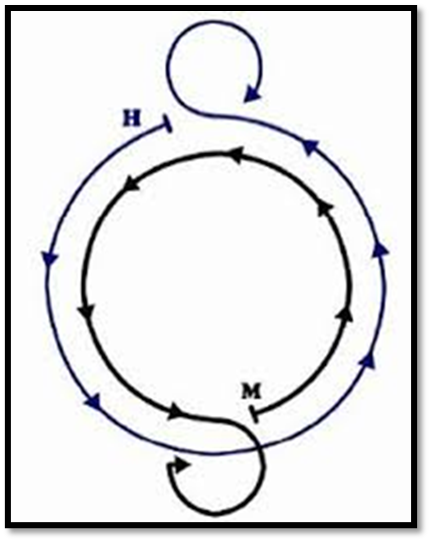 Síntesis:	La Cueca, es una danza de pareja mixta, suelta, armónica con uso de pañuelo, donde predomina su agilidad de movimiento y rapidez. Es nuestro baile nacional desde el 18 de septiembre de 1979, según decreto N° 23 publicado en el Diario Oficial.	Las habilidades motrices específicas de locomoción, manipulación y estabilidad se presentan en cada uno de los pasos de la Cueca según sus desplazamientos, movimientos del pañuelo y a través de la figura coreográfica de sus pasos y vueltas.	Sus pasos principales son el Floreo, el Escobillado y el Zapateo. Se pueden realizar diferentes vueltas de inicio como: la redonda, doble S y 4 esquinas. Se debe bailar al ritmo de la música y debe haber expresión corporal al bailar.	NORTECENTROSUR